INDICAÇÃO Nº 3595/2018Sugere ao Poder Executivo Municipal e aos órgãos competentes realização de estudos visando à construção de uma academia ao ar livre no Centro de Artes e Esportes Unificados – CEU “Ariovaldo Inácio” localizado na Rua Argeu Egídio dos Santos – Planalto do Sol II; Excelentíssimo Senhor Prefeito Municipal, Nos termos do Art. 108 do Regimento Interno desta Casa de Leis, dirijo-me a Vossa Excelência para sugerir que, por intermédio do Setor competente, seja realizado estudos visando à construção de uma academia ao ar livre no Centro de Artes e Esportes Unificados – CEU “Ariovaldo Inácio”, localizado na Rua Argeu Egídio dos Santos  - Planalto do Sol II.Justificativa:Este vereador esteve participando de uma reunião no local; e munícipes solicitaram a construção de uma academia ao ar livre. O local possui pista de skate, quadra poliesportiva e a construção de uma academia trariam benefícios aos usuários do local para a prática de exercícios físicos para todas as idades.Plenário “Dr. Tancredo Neves”, em 21de Junho de 2.018.Marcos Antonio Rosado MarçalMarcos Rosado-vereador-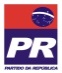 